A包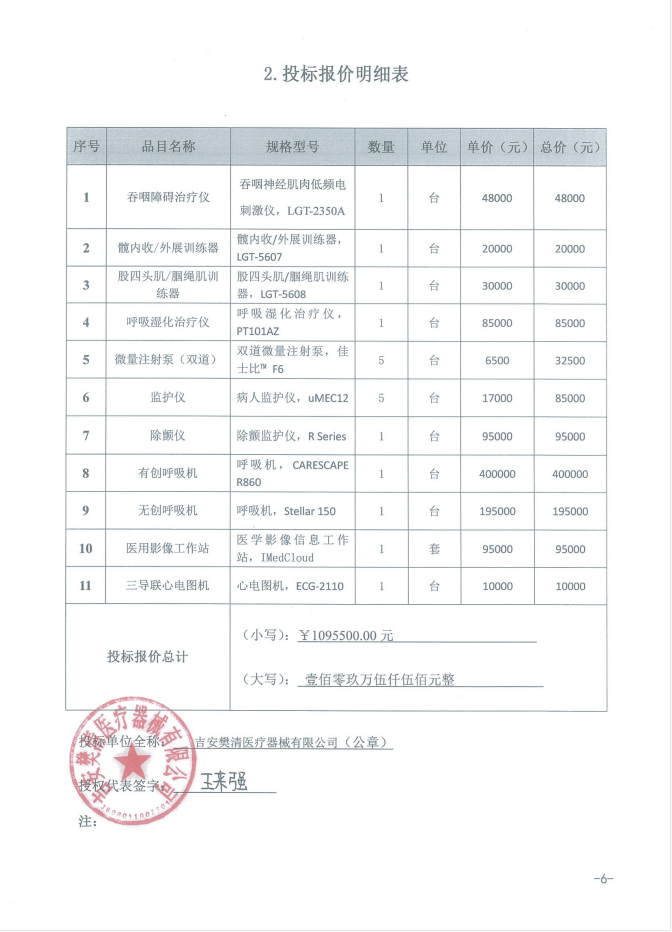 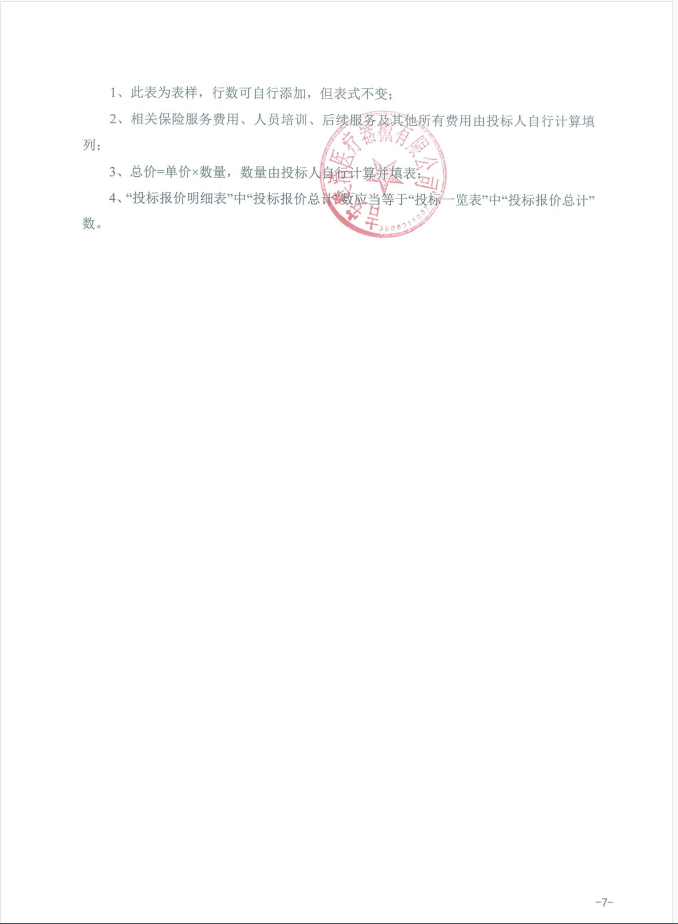 B包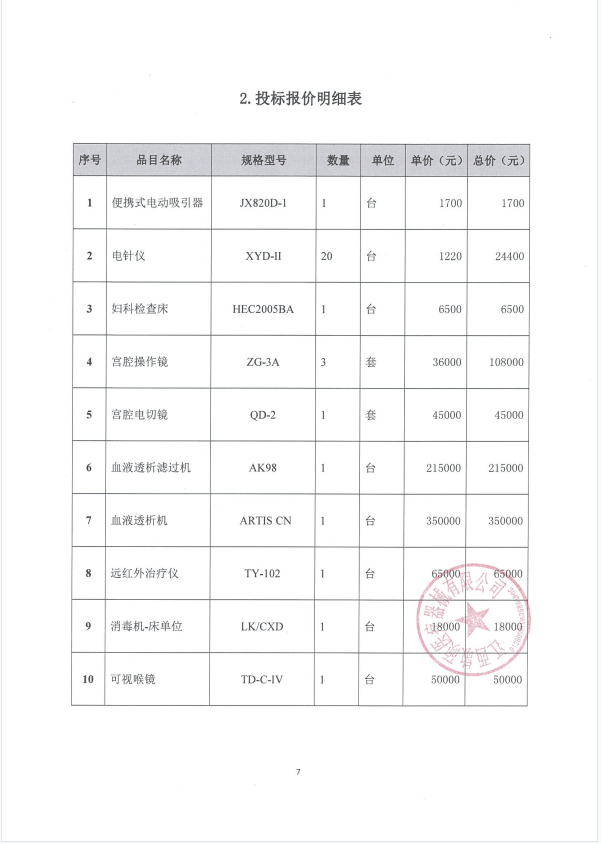 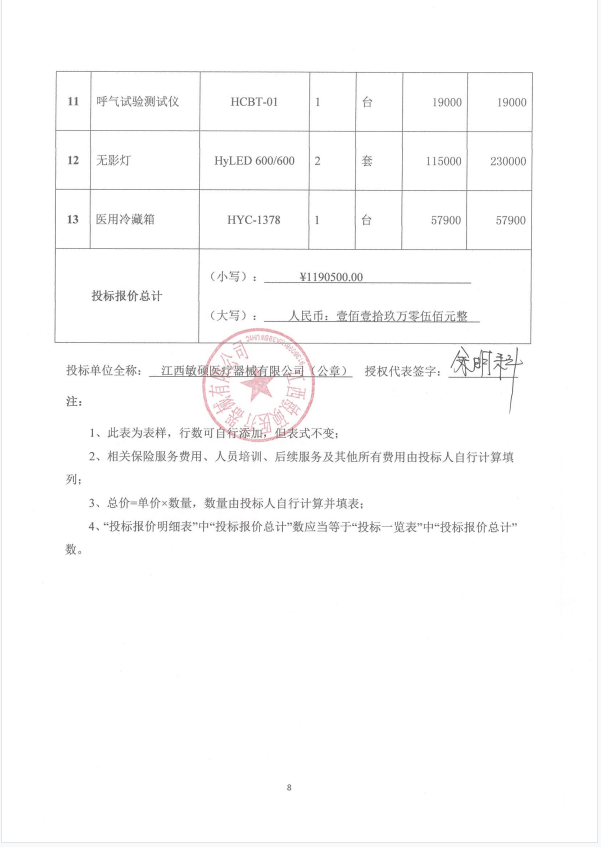 